У  светлого очага поэзии Максуда Зайнулабидова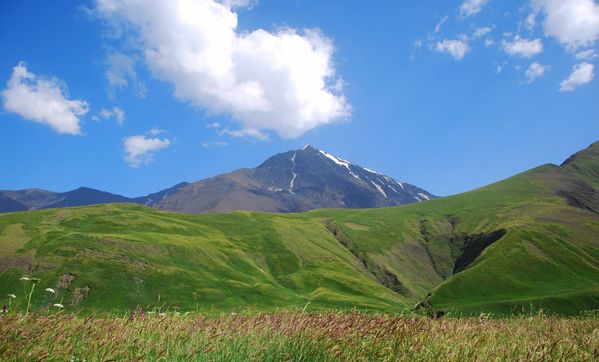                                                              Родная земля, родной народ, родной язык  - вот истоки                                  подлинного творчества,  подлинной литературы.                                                                                                                       Расул Гамзатов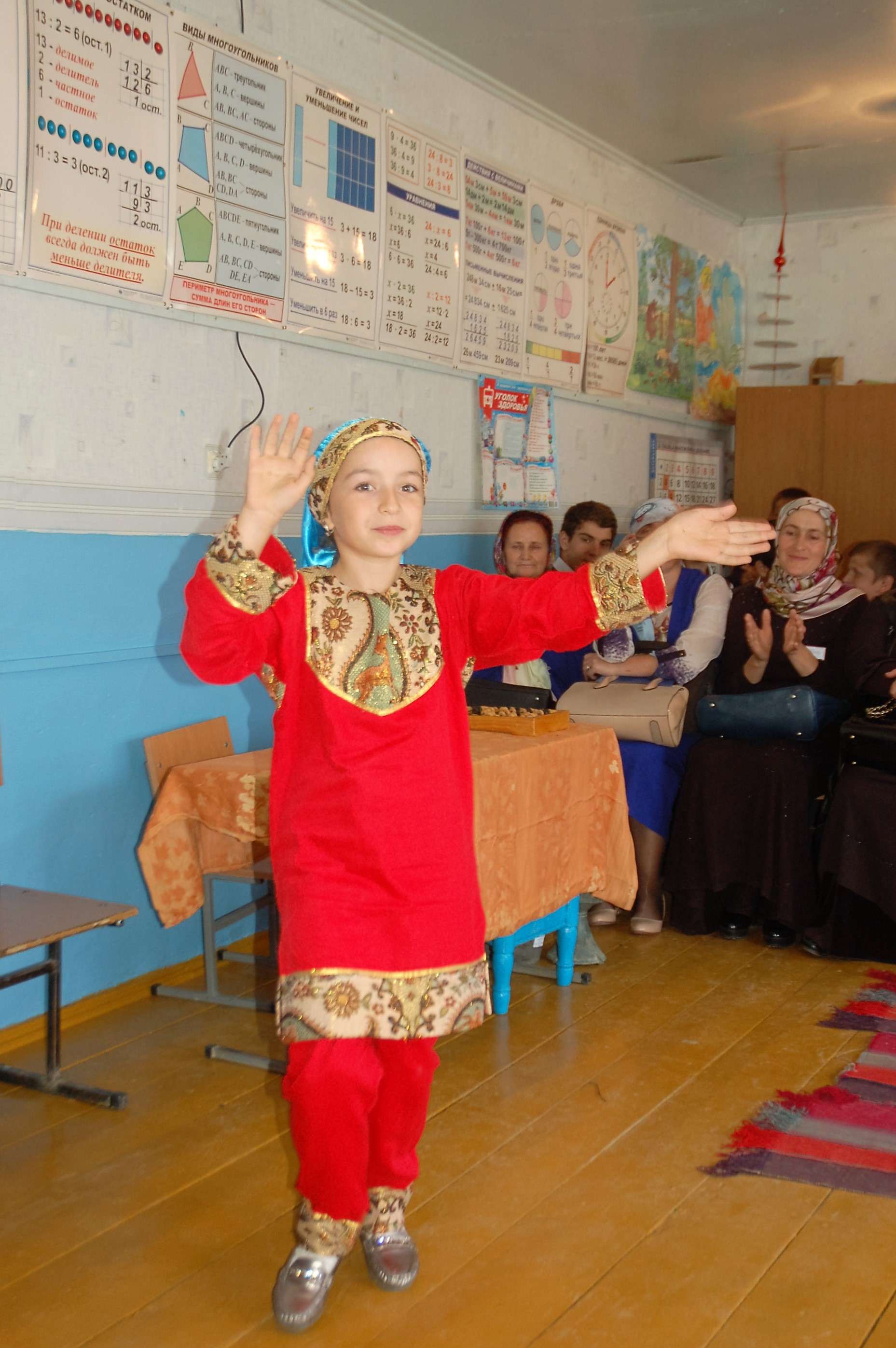 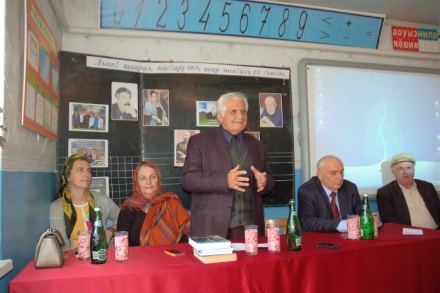 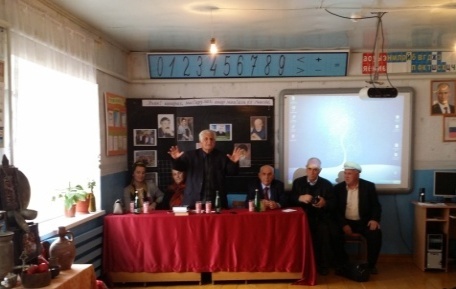 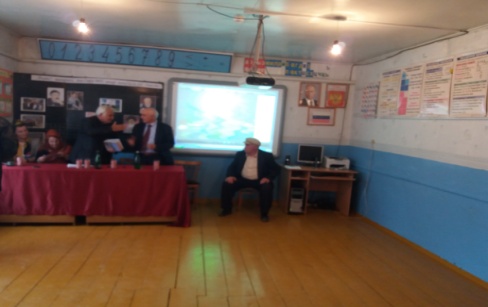 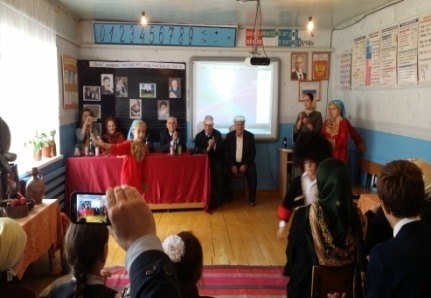 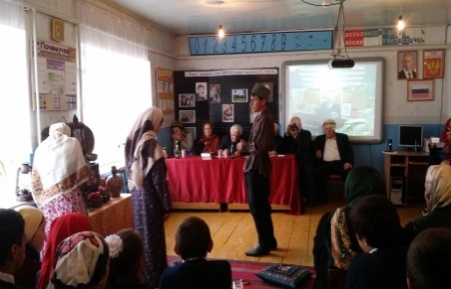 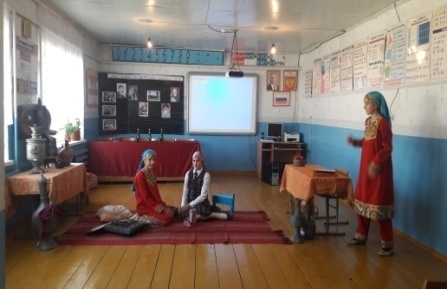 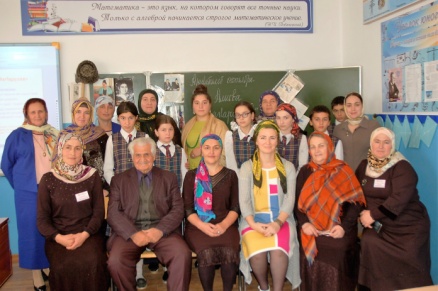 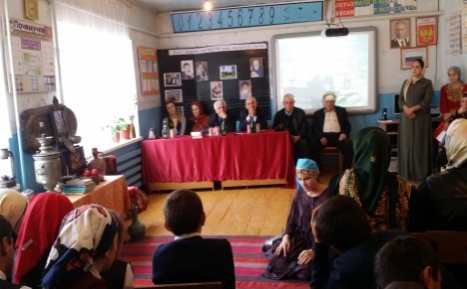 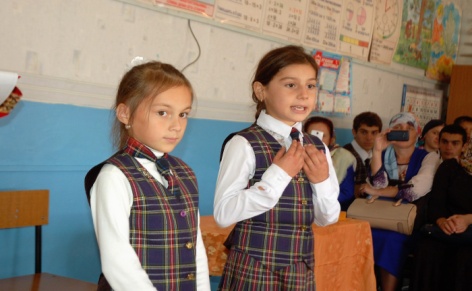 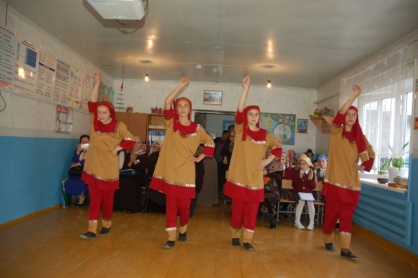 